Boys and girls, you will have seen lots of these titles in your books before. When you have completed your letter, can you tick off what you have remembered to do?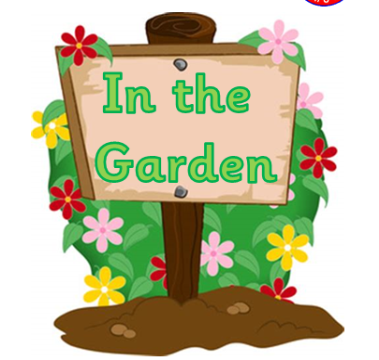 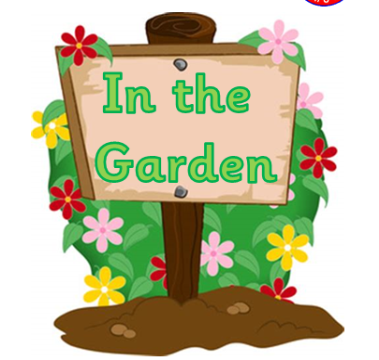 *Does your letter have…Your address in the top right corner?The date?Dear…?The reason you’re writing?2 short paragraphs of more detail?Conclusion/question?From…?